APPLICATION FORM
for the Competition for Davorin Kereković Award, for the best master's thesis and doctoral dissertation in which GIS tools were used or a legal solution for the use of spatial data was proposed Edition I – 2023 Part A – Application dataPart B – Information on the processing of personal data of Competition participantsBased on Article 13 of Regulation (EU) 2016/679 of the European Parliament and of the Council of 27 April 2016 on the protection of individuals with regard to the processing of personal data and the free movement of such data, and repealing Directive 95/46/EC (Official Journal EU L 119 of 04.05.2016, p. 1, as amended) (GDPR) I kindly inform you that:The administrator of your personal data is the SILGIS Association, which, based on the authorisation of the Board of the Croatian-Polish Scientific Network, administers the work of the Network. They can be contacted:- By post to the address: Będzińska 39/401, 41-200 Sosnowiec, Poland- By e-mail: silgis@us.edu.pl.Your personal data will be processed on the basis of art. 6 sec. 1 lit. c GDPR, i.e. processing in order to fulfil the legal obligation incumbent on the Administrator, in connection with the Regulations of the Competition for the Davorin Kereković Award.Your personal data will be processed to:a) take part in the Competition for the Davorin Kereković Award,b) publication of the winners on the website of the Croatian-Polish Scientific Network, in the Organizer's intranet and social media in the event of receiving a prize or distinction.Your personal data may be made available to other recipients or categories of recipients of personal data. The recipients of these personal data will be, in particular, members of the Chapter appointed to evaluate the works.Providing your personal data is voluntary but necessary to participate in the Competition.Your data will be processed until the purpose of the processing referred to in point 4 is achieved and no longer than provided for in the provisions of the Polish Act of 14 July 1983 on national archival resources and archives (Journal of Laws of 2020, item 164).In connection with the processing of your personal data, you have the right to:request access to your personal data, in accordance with art. 15 of the GDPR, i.e. obtaining information about personal data processed by CPSN,request rectification of your personal data, in accordance with art. 16 GDPR, i.e. correcting personal data,request the restriction of the processing of your personal data, in accordance with Article 18 GDPR,file a complaint to the President of the Personal Data Protection Office if it is found that the processing of personal data violates the provisions of the GDPR (Article 77 of the GDPR).Your personal data will not be subject to automated decision-making, including profiling.Your personal data will not be transferred to a third country.Part C – Statement of the author of the master's thesis/doctoral dissertation* submitted to CompetitionI declare that I have read and accepted the Regulations of the Competition for the Davorin Kereković Award.I agree to submit my work to the Competition.I consent to the use of my image in accordance with Article 81 sec. 1 of the Polish Act of February 4, 1994 on copyright and related rights.I declare that I have read the information clause regarding the processing of my personal data.………………………………………..…					…………….………………….Name and surname of the Author						Author signature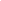 *delete as appropriateCategory of work*: master's thesis, doctoral dissertationSubject of the submitted work:Author: Name and surname:Contact address: Phone number, e-mail address:Supervisor:Name and surname:Academic degree:E-mail address:Defence date: Obtained professional title of the author of the work:Justification of the submission of the work (from 1000 to 2000 characters with spaces):Applicants:Name: Contact address:Phone number, e-mail address:.....................………………………………………...................signature